Оферта Для продавцовна «Интернет-площадкe «Тezbershop» ТОО «Tezber Company» Товарищество с ограниченной ответственностью «Tezber Company»,  зарегистрированное в Республике Казахстан, действующее на основании Устава,  в лице  директора  Ахметовой Аяужан Магазовны,  далее именуемое   «Интернет–площадка «Tezbershop» и (Организационно Правовая Форма Организации) ТОО,ООО,ИП,___________________, действующее(ий) на основании ________________________, далее именуемое(ый) «Продавец», вместе именуемые (Стороны) и по отдельности «Сторона», заключили настоящую Оферту (далее договор).Глава1.  Общие положенияПравообладатель «Интернет-площадки «Tezbershop» — Товарищество с ограниченной ответственностью «Tezber Company»,   (Юридический адрес: 050042, Республика Казахстан, город Алматы, Ауэзовский район, улица Жандосова, дом 98, являющееся собственником и агрегатором Интернет Площадки.Интернет Площадка tezbershop.kz — Сайт (портал) информации о товарах или информационная система в Интернете, которая предоставляет Продавцам возможность размещать на ней товары с целью их продажи.Пользовательское соглашение (Оферта) — соглашение заключаемое между Интернет-площадкой «Tezbershop» и Продавцом на условиях, указанных ниже.Продавец — индивидуальный предприниматель или юридическое лицо, который прошел регистрацию на Платформе и заключил настоящий Договор.Личный кабинет (ЛК) — персональная страница Продавца на Платформе, содержащая информацию о Продавце, размещаемых им товарах.Электронная почта — адрес электронный почты, указанный Продавцом при регистрации на Платформе.Активация ЛК — направляемое Интернет-площадкой «Tezbershop» подтверждение Продавцу об успешной регистрации его на сайте.Уведомление — электронное сообщение, направляемое Продавцу в ЛК, или на Электронную почту.Заказ — товар или набор товаров, который Клиент заказал (оформил) у Продавца на Интернет-Платформе.Клиент (Покупатель) — индивидуальный предприниматель или юридическое лицо, приобретающее товар у Продавца на Платформе. Товар — материальный объект, разрешенный к товарному обороту в стране «Покупателя» и «Продавца»,  экологичный продукт,  который Продавец разместил к продаже на Платформе.Глава 2.  Предмет Соглашения.Оферта - предложение  «Интернет- площадки «TezBer», Товарищества с Ограниченной Ответственностью «Tezber Company»  (далее - «Интернет- площадка «tezber»  заключить  дистанционным способом Оферту (договор)  для  размещения товаров Продавца на «Интернет- площадке «TezBer», с целью реализации и доставке товаров  Покупателям на существующих условиях, содержащихся в  предложениях продавца. Настоящий договор купли-продажи является публичной офертой, содержащей в себе все существенные условия для заключения договора купли-продажи Товара с Покупателем (в соответствии со статьёй 447 и Гражданского кодекса РК). Безусловным принятием (акцептом) условий настоящего договора считается факт регистрации на Сайте либо заполнение любой формы. Настоящий договор, заключаемый путем акцепта настоящей оферты, не требует двустороннего подписания и действительно в электронном виде.В соответствии со ст. 447 Гражданского Кодекса Республики Казахстан в случае принятия изложенных ниже условий договора,  юридическое лицо производящее акцепт этой оферты становится Продавцом (в соответствии со ст. 395 ГК РК акцепт оферты равносилен заключению договора на условиях, изложенных в оферте),Продавец принимает настоящее соглашение, действуя свободно, своей волей и в своем интересе, а также подтверждая свою дееспособность. Продавец дает свое согласие на обработку своих персональных данных.Интернет–площадка»  не проводит и не сопровождает сделки совершаемые Продавцом и  Покупателем по реализации размещенных на Площадке товаров принадлежащих Продавцу на праве собственности. Все сделки проводятся по личным договоренностям Продавца и Покупателя. Права, обязанности и ответственность по сделкам, связанным с реализацией товаров Продавца и заключенным от его имени, возникают непосредственно у Продавца.  «Интернет–площадка» в рамках совершения сделок, связанных с реализацией товаров Продавцом, совершает следующие действия: предоставляет Продавцу возможность размещать предложения о товарах на Площадке, информационное обслуживание сайта, разработка, техническое обслуживание и администрирование сайта и ЛК Продавца. Глава «Личный кабинет»Продавец обязан указывать в ЛК индивидуальное собственное обозначение в соответствии с требованиями законодательства и не вводящее в заблуждение относительно принадлежности ЛК иному лицу.Регистрируясь в ЛК, Продавец устанавливает логин и пароль, которые будут использоваться при авторизации в ЛК, а «Интернет–площадка» производит по ним аутентификацию Продавца, удостоверяя его право на доступ в ЛК.Продавец на сайте заполняет установленные формы и загружает документы, необходимые для заключения соглашения. Те же документы на Представителя продавца или лица, имеющего право действовать от имени Продавца (Обязательна доверенность от директора юр. лица).Продавец  подтверждает принятие условий Соглашения  на Портале, или своими действиями, а именно первой публикацией Продавцом  Товара для реализации. Порядок и условия использования Портала (Сайта) Продавцом определены Правилами пользования Порталом.Продавец обязуется принимать все необходимые меры для обеспечения конфиденциальности логина и пароля и не сообщать логин и пароль третьим лицам кроме случаев, когда эти лица действуют по поручению Продавца (при этом он отвечает за их действия, как за свои собственные).Подробная информация о ЛК и работе с ним указана в Правилах Использования портала, которые являются неотъемлемой частью договора.Глава Доставка Товаров.Исполнение Продавцом оплаченной Покупателем заявки на доставку товара осуществляется следующими способами:Самостоятельно, с привлечением сторонней специализированной почтовой, Интегрированной службой доставки, автотранспортной компанией, доставка курьером для последующего вручения Клиенту;Продавец может направить запрос «Интернет–площадке» для поиска компании по транспортировке, доставке товара. Продавец обязан самостоятельно на регулярной основе знакомиться с размещенной на Портале информацией о заказах Покупателей. Продавец обязан в режиме реального времени указывать в ЛК актуальное количество каждого из товаров, которое он готов реализовывать Клиентам.При передаче Товара Продавцом Покупателю, Стороны руководствуются «Правилами приемки и возврата Товара».Глава Оплата.«Интернет–площадка» не взымает плату, комиссию за использование сайта и не получает никаких денежных средств от реализации Продавцом Товара Покупателям.Взаимоотношения Покупателя и Продавца по доставке и оплате товара регулируются сторонами таковой сделки самостоятельно.Глава Ответственность.«Интернет–площадка»  не может предоставить никаких  явных или подразумеваемых гарантий Продавцу, в том числе, не гарантирует бесперебойной и безошибочной работы Сайта и основанного на нем Сервиса, объема Заказов, добросовестности Покупателей.Продавец соглашается, что важным условием Гарантии является то, что Продавец реализовывает качественный, ликвидный товар, а  Покупатель оплачивает стоимость Заказа в установленной валюте.«Интернет–площадка» освобождается от ответственности за невыполнение или ненадлежащее исполнение настоящего Соглашения,  если такое нарушение является следствием сообщения Продавцом о себе недостоверных данных, нарушения гарантий или иного неисполнения или ненадлежащего исполнения Продавцом своих обязанностей.Продавец несет личную полную материальную ответственность в случае предъявления к «Интернет–площадке» каких-либо претензий, требований, исков со стороны третьих лиц, связанных с:нарушением их исключительных прав, вызванных неправомерным введением Товара в гражданский оборот;незаконным использованием в отношении Товара товарных знаков, правообладателями которых являются данные третьи лица,несоответствием Товара требованиям и гарантиям, установленным Договором или законодательством РК, предоставления не достоверных/поддельных/не соответствующих требованиям законодательства РК/полученных с нарушением требований законодательства РК сертификатов/деклараций соответствия,либо нарушения Продавцом установленного Договором срока предоставления документов.нарушение требований законодательства о защите прав потребителей;Нарушение обязательств, установленных в Главе «Конфиденциальность и личные данные».Продавец обязан возместить все понесенные убытки «Интернет–площадке», вызванные  участием в урегулировании всех претензий, требований, исков,  связанных с последствиями недобросовестной деятельности Продавца   включая, но не ограничиваясь, суммой штрафов и компенсаций и иных сумм, взысканных судебным актом, вынесенным по делу, прямо или косвенно связанным с таким нарушением, в срок, не превышающий 7 (Семь) рабочих дней с даты получения от соответствующего органа документально подтвержденного требования.«Интернет–площадка», не несет ответственности за прямые и косвенные убытки или упущенную выгоду Продавца или третьих лиц, независимо от того, могла ли «Интернет–площадка»,  предвидеть причинение таких убытков.Продавец осознает и принимает, что Покупатель может отказаться от получения Товара и его оплаты вследствие различных обстоятельств, в том числе по причине претензий к доставленному Товару или недобросовестности Покупателя. «Интернет–площадка»  не несет ответственности за отказ Покупателя от получения и/или оплаты Товара и какие-либо убытки Продавца в связи с таким отказом. Полученная от Покупателя оплата за Товар, от получения которого Покупатель отказался, возвращается Покупателю, как правило, без выяснения причин отказа и/или их обоснованности.Компенсация убытков нанесенных Интернет-Площадке согласно условиям или Приложений к нему начисляются и выплачиваются Продавцом, на основании требования, направленного «Интернет–площадкой»  в ЛК или на электронную почту Продавца. «Интернет–площадка» не несёт ответственности за неисполнение, задержку в исполнении, ненадлежащее исполнение услуг в связи с неполадками/сбоями в информационных системах, во время обмена данными и в процессах при интеграции через интернет платформу. Такие неполадки/сбои не являются отказом от исполнения обязательств по смыслу законодательства ГК РК и не являются нарушением условий договора.Глава Условия конфиденциальностиСтороны соглашаются сохранять в тайне и считать конфиденциальными условия заключенного договора и его приложений, а также всю информацию, полученную одной Стороной от другой Стороны при заключении и исполнении такого договора (далее — «Конфиденциальная информация»), и не должны раскрывать, разглашать, обнародовать или иным способом не предоставлять такую информацию какой-либо третьей стороне без предварительного письменного разрешения передающей эту информацию Стороны. Подробные условия Конфиденциальности указаны в Положении о Политике Конфиденциальности «Интернет-площадки «Tezbershop» ТОО «Tezber Company».Глава Порядок изменения договора«Интернет–площадка»  вправе в одностороннем порядке вносить изменения и/или дополнения в договор, а также в любые Правила, приложения и иные документы, являющиеся неотъемлемой его частью. Уведомление Продавца о внесении изменений и/или дополнений в договор и/или Правила и иные документы к нему осуществляется путем размещения текста изменений/дополнений или текста Оферты в новой редакции на Портале.Моментом вступления в силу изменений/дополнений является совершение Продавцом на Портале действий по принятию изменений/дополнений либо передача Продавцом Товара для реализации после опубликования на Портале изменений/дополнений в зависимости от того, что произошло ранее. При реализации Товара или исполнении сторонами иных обязательств до вступления в силу изменений/дополнений к последствиям такой реализации или такого исполнения применяются условия, действовавшие до опубликования изменений/дополнений на Портале.Размещение изменений и/или дополнений в Договор и/или приложению к нему и/или Оферты (Правил, иного документа) в новой редакции на Портале означает надлежащее исполнение обязанности по уведомлению Продавца.Продавец обязуется самостоятельно посещать Портал для проверки наличия/отсутствия изменений/дополнений, Оферты (Правил, иного документа) в новой редакции.Глава Заключительные ПоложенияВсе споры и разногласия, возникающие между Сторонами по данному договору или в связи с ним, подлежат досудебному претензионному урегулированию. Претензия должна быть составлена в письменной форме. К претензии должны быть приложены документы и сведения, необходимые для рассмотрения претензии по существу. Другая Сторона обязана ответить на предъявленную претензию в течение 10 (Десяти) календарных дней со дня ее получения. В случае не достижения урегулирования спора, все вопросы подлежат разрешению в Экономическом суде города Алматы.Все вопросы, не урегулированные Офертой или урегулированные не полностью, регулируются законодательством Республики Казахстан. Продавец обязан уведомить «Интернет–площадку» об изменении места регистрации, фактического  адреса проживания, банковских реквизитов, контактных телефонов, адресов электронной почты, паспортных и иных данных не позднее  2х рабочих дней, со дня такого изменения. Обязанности, исполненные до такого уведомления по старым адресам и реквизитам, признаются исполненными надлежащим образом.Продавец соглашается, что использование им логина (login) и пароля (password), является надлежащей и достаточной идентификацией Продавца при входе на Портал (в аккаунт Продавца), подтверждением права совершать операции в Портале и является аналогом собственноручной подписи Продавца, а операции и сделки, совершенные им в аккаунте на Портале, считаются совершенными в простой письменной форме.В случае если Продавец предоставит третьим лицам доступ к аккаунту на Портале с использованием своих логина (login) и пароля (password), Продавец в полном объеме отвечает за любые действия и бездействие таких лиц, совершенных (допущенных) ими при использовании такого аккаунта, как за свои собственные.Неотъемлемыми частями Соглашения являются:Правила использования Портала.Правила упаковки и маркировки Товара.Реквизиты сторонПравила Пользования Порталом«Интернет-площадки «Tezbershop» ТОО «Tezber Company» Торговля через интернет-площадки относится к дистанционной торговле, и на неё распространяется действие соответствующих законов РК: ст. 29, 29-I, Закона Республики Казахстан от 12 апреля 2004 года № 544-II «О регулировании торговой деятельности»,  Главы 25  Гражданского  кодекса РК. Право «Интернет-площадки «Tezbershop» на использование интеллектуальной собственности Продавца:Продавец предоставляет согласие на использование товарного знака (далее -«ТЗ»), какой нанесен на передаваемые (поставляемые) Товары в целях использования их на сайте tezbershop.kz и иных сайтах, администрируемых «Интернет-площадкой «Tezbershop»  или по его поручению другими компаниями и лицами) для продажи Товара, а также для использования в рекламе, где Товар с нанесенным ТЗ может быть использован для создания любого вида рекламы, как рекламирующего Товар, так и Товар и совместно. Настоящим Продавец предоставляет согласие на размещение на сайте (и иных сайтах, администрируемых  или по его поручению другими компаниями и лицами) ТЗ, логотипа и/или фирменного наименования Продавца или передаваемого (поставляемого) по Договору Товара.Идентификация Продавца на Портале.Продавец соглашается, что использование им логина (login) и пароля (password), является надлежащей и достаточной идентификацией Продавца при входе на Портал (в аккаунд Продавца), подтверждением права совершать операции в Портале и является аналогом собственноручной подписи Продавца, а операции и сделки, совершенные им в аккаунте на Портале, считаются совершенными в простой письменной форме.Продавцом может быть ИП, юридическое лицо или обособленное его подразделение. В случае юридических лиц и обособленных подразделений, только лицо, уполномоченное действовать от их имени, может создать аккаунд и выполнять любые действия на Веб-сайте.При регистрации на площадке нужно получить логин и пароль — по ним система будет проверять, что именно вы хотите зайти в личный кабинет. Главное правило безопасности — никому не сообщать эти данные.Для регистрации аккаунда требуется заполнить форму, доступную на Веб-сайте, и предоставить необходимые данные, включая ваш адрес электронной почты, номер телефона оператора сотовой связи и уникальный пароль.После заполнения данных, необходимых для регистрации, на адрес электронной почты, указанный Продавцом, будет отправлено подтверждение регистрации аккаунда, ссылка для активации аккаунда и действующие Правила. Если для регистрации Пользователя используется номер мобильного телефона, на указанный номер будет отправлен SMS с паролем для активации аккаунда. Регистрация заканчивается, когда Пользователь активирует аккаунд. На этом этапе автоматически заключается договор об обслуживании аккаунда. Срок действия ссылки для активации истекает через 30 дней с момента получения электронного письма с подтверждением регистрации аккаунда, если в течение этого периода активация не произведена, аккаунд не будет активирован.В случае если Продавец предоставит третьим лицам доступ к аккаунту на Портале с использованием своих логина (login) и пароля (password), Продавец в полном объеме отвечает за любые действия и бездействие таких лиц, совершенных (допущенных) ими при использовании такого аккаунта, как за свои собственные.Продавец обязан обеспечить безопасное и конфиденциальное хранение логина (login) и пароля (password), используемых для входа на Портал. В случае их утраты, включая получение к ним доступа третьими лицами, Продавец обязан не использовать такие данные и незамедлительно уведомить об этом для их изменения.Обработка персональных данных в Интернете регулируется Законом РЕСПУБЛИКИ КАЗАХСТАН от 21 мая 2013 года № 94-V, «О персональных данных и их защите» и определяет позицию «Интернет-площадки «Tezbershop»  касательно обработки и защиты персональных данных, соблюдения прав и свобод каждого субъекта персональных данных и, в особенности, права на неприкосновенность частной жизни, личную и семейную тайны, в рамках продажи товаров через «Интернет-площадку «Tezbershop». Настоящая Политика не затрагивает отношения Покупателей с другими продавцами на сайте.Смена пароля. При возникновении у Продавца подозрений относительно безопасности его пароля или возможности его несанкционированного использования третьими лицами, Продавец обязан незамедлительно уведомить службу поддержки через ЛК или связавшись с ней, после чего сменить пароль ЛК.При возникновении у «Интернет–площадки» подозрений относительно использования ЛК Продавца третьим лицом или вредоносным программным обеспечением, вправе в одностороннем порядке сменить пароль Продавца к его ЛК.  Новый пароль сообщается Продавцу исключительно при личном обращении в службу поддержки и идентификации Продавца.«Интернет–площадка» с предварительным Уведомлением вправе деактивировать ЛК Продавца (приостановить оказание Услуг) при совокупности следующих факторов:Продавец активировал два и более ЛК на одно юридическое лицо или индивидуального предпринимателя;Нельзя создавать несколько личных кабинетов на одного Продавца, если ассортимент на сайте совпадает больше чем на 30% — иначе мы деактивируем все аккаунты, кроме одного.После расторжения Договора, по окончании всех действий в отношении ранее размещённых заказов «Интернет–площадка» удаляет ЛК, аккаунт и всю информацию о товарах Продавца с Платформы без возможности восстановления.«Интернет–площадка» вправе совершать в ЛК Продавца любые действия, необходимые для решения обращений Продавца в Службу поддержки, которые Стороны признают выполненными по поручению Продавца.Для решения вопросов, с которыми Продавец обращается в поддержку, «Интернет–площадка», с вашего согласия и  по вашему поручению исправляет недочёты в личном кабинете.Информация на Портале.Интернет площадка  зарегистрирована на сайте: tezbershop.kz, с правами собственника принадлежащими ТОО  «Tezber Company».                                                Для полноценного использования «Интернет-площадки» Продавец в обязательном порядке осуществляет регистрацию на сайте и получает доступ к реализации своих товаров.На портале Интернет-площадки» доступна следующая информация:Правовая информация;Реквизиты, контакты;Перечень предоставляемых услуг и их регламенты;Реквизиты складов и их расположения;Договоры Соглашения, правила, инструкции;Категории товаров;Служба Поддержки. Размещение предложений Продавца о продаже Товаров.Продавец самостоятельно размещает информацию о Товаре и фотографии Товара на Портале.Продавец несет ответственность перед третьим лицами за содержание размещаемой им на Портале информации, ее соответствие законодательству и соблюдение прав третьих лиц на интеллектуальную собственность при размещении информации и фотографий.Продавец гарантирует соответствие информации о Товаре законодательству о защите прав потребителей.В случае выявления некорректной информации на Портале, «Интернет-площадка», вправе приостановить доступ Продавца к Порталу без предварительного уведомления или требовать от Продавца разместить корректную информацию. Продавец обязан в срок, не превышающий 3 (Три) рабочих дня с даты размещения соответствующего извещения на Портале, предоставить корректную информацию о Товаре.«Интернет-площадка» вправе удалить любую информацию с Портала, если такая информация по мнению нарушает действующее законодательство или права третьих лиц.Размещенная Продавцом на Портале информация не является коммерческой тайной Продавца и может быть предоставлена третьим лицам для анализа, хранения или обработки с целью повышения качества оказываемых услуг.Продавец через ЛК самостоятельно создаёт Карточку товара или добавляет своё ценовое предложение к существующей Карточке товара. Продавец, создавший Карточку, имеет право установить запрет на ее копирование другими Продавцами. Вносить изменения в Карточку может только Продавец, который ее создал. Продавец обязан указать в Карточке товара ставку НДС, или отметить, что товар не облагается налогом, в противном случае «Интернет–площадка» устанавливает ее автоматически и не несет ответственность за ее корректность. Продавец имеет право вносить изменения в ставку НДС в любой момент.Продавец обязан поддерживать актуальность и достоверность размещенной в Карточках товаров информации о товаре и его цене. В случае указания в Карточке товара недостоверной информации, Продавец принимает на себя любые, наступившие в связи с этим негативные последствия, в том числе при расчете размера Вознаграждения «Интернет–площадка» исходя из недостоверных данных.Продавец Гарантирует «Интернет–площадке, что получил все необходимые лицензии и иные разрешения уполномоченных государственных органов для реализации Товаров Продавцом либо что их реализация в соответствии с требованиями действующего законодательства не требует наличия специального разрешения/лицензии/свидетельства, а также совершил все иные действия, требуемые действующим законодательством для осуществления деятельности Продавцом;Продавец гарантирует «Интернет–площадке», что товары предоставленные Продавцом в целях исполнения Договора, полностью соответствуют применимому законодательству, в том числе использование предоставленных товаров в рамках исполнения обязательств по настоящему Договору не нарушает требований законодательства о рекламе и конкуренции, а также не ущемляет имущественные и/или личные неимущественные права третьих лиц, включая без ограничения авторские и смежные права, права на товарные знаки, знаки обслуживания и наименования мест происхождения товаров, права на промышленные образцы, права на использование изображений людей и т.д., Продавцом получены необходимые разрешения (заключены соответствующие договоры).Продавцу запрещено размещать в Карточке товара информацию (в том числе изображения):не имеющую прямого отношения к товару и/или его описанию;распространение информации запрещено в соответствии с законодательством РК, за распространение которой установлена административная или уголовная ответственность;содержащую: публичные призывы к осуществлению террористической деятельности или оправдание терроризма; экстремистские материалы; пропаганду или сцены порнографии, насилия и жестокости; нецензурную брань; сведения, порочащие гражданина или отдельные категории граждан по различным признакам, в том числе отношения к религии, места жительства, в связи с их политическими убеждениями, а также иные сведения, запрещенные Политикой пользовательского контента.«Интернет–площадка»  вправе проводить проверку любой Карточки товара (как на этапе ее создания, так и после размещения на Платформе) и в случае недостаточности или несоответствия содержания Карточки законодательству РК или условиям Договора по своему выбору:требовать внесения изменений Продавцом (а Продавец обязан их незамедлительно вносить);самостоятельно менять категорию товара, дополнять характеристики или перенос карточки в правильную категорию, изменять содержание Карточки товара;блокировать Карточку товара на Платформе, делая товар недоступным для заказа Клиентом.«Интернет–площадка»  при проверке и внесении изменений в Карточку товара вправе использоватьинформацию с официальных сайтов производителей/официальных дистрибьюторов товаров.«Интернет–площадка»  имеет право выбрать  товары Продавца для участия в  любой акции «Интернет–площадки»   и бесплатно продвигать их в специальных блоках,  разделах на сайте, в рекламе на других сайтах и в приложениях.Продавец имеет право заказать продвижение товара как отдельную,  платную услугу.«Интернет–площадка»  гарантирует устранение каких-либо сбоев и ошибок в работе Сервиса, в случае их возникновения при выполнении поручения Продавца, в максимально короткие сроки.Предоставление сертификатов.«Интернет-площадка» вправе в любое время запросить у Продавца документы, подтверждающие качество Товара и соответствие Товара обязательным требованиям, в том числе, но не ограничиваясь: сертификаты соответствия, декларации о соответствии, свидетельства о регистрации Товара и иные документы, предусмотренные законодательством РК.Соответствие продукции требованиям технических регламентов подтверждается сертификатом соответствия, выдаваемым заявителю органом по сертификации.Сертификат соответствия включает в себя:наименование и местонахождение заявителя;наименование и местонахождение изготовителя продукции, прошедшей сертификацию;наименование и местонахождение органа по сертификации, выдавшего сертификат соответствия;информацию об объекте сертификации, позволяющую идентифицировать этот объект;наименование технического регламента, на соответствие требованиям которого проводилась сертификация;информацию о проведенных исследованиях (испытаниях) и измерениях;информацию о документах, представленных заявителем в орган по сертификации в качестве доказательств соответствия продукции требованиям технических регламентов;срок действия сертификата соответствия; Запрос может быть направлен Продавцу по Электронному адресу Продавца или посредством Системы. Продавец обязан предоставить электронные скан-копии запрашиваемых  документов (по требованию такие скан-копии должны быть заверены подписью и печатью Продавца).Продавец обязан предоставить указанные документы, действовавшие как на дату размещения Товара на сайте, так и документы, действующие в течение всего периода с даты размещения и до даты запроса. Продавец должен выполнить предусмотренную настоящим пунктом обязанность независимо от того, были им предоставлены такие документы ранее (в том числе по ранее поступившим запросам.Форма сертификата соответствия и состав сведений, содержащихся в сертификатах соответствия, утверждаются органом исполнительной власти по техническому регулированию по согласованию с национальным органом по аккредитации и иными заинтересованными государственными органами исполнительной власти.Правила  упаковки и маркировки товараТребования к передаче Товара«Интернет-площадка» требует от Продавцов придерживаться жестким требованиям упаковки и маркировки ТовараПоэтому, при подготовке к отгрузке необходимо учитывать требования Интернет- Площадки, касающиеся подготовки товара к поставке. При соблюдении Продавцом всех указанных требований и условий приемка и доставка пройдет без задержек, а товар не потеряется или не попадет в разряд обезличенного.Продавец обязан предоставить информацию об объёме партии Товара и количестве машиномест, путём размещения необходимой информации на Портале.Требования к маркировке ТовараВсе товары должны иметь маркировку согласно требованиям, каждой логической единице (единица в заказе, спецификации и в документах) - одна маркировка, если-принимается товар комплектами, то маркироваться должен комплект (в неделимом комплекте – одна на весь набор;)Чтобы   этикетка с маркировкой не повредилась при транспортировке товара, соблюдайте следующие требования к этикеткам:Размер этикетки не более — 12 × 7,5 см, и распечатана на термопринтере или на термотрансферном принтере.Поверхность — матовая или полуглянцевая.Целостность этикетки: не должно быть повреждений с рваной или состоящей из нескольких фрагментов маркировкой.Этикетка должна быть прикреплена на самую большую и свободную сторону упаковки.Прикреплена к упаковке всей поверхностью, без зазоров и не проклеенных участков.Штрихкод не заклеен скотчем.Этикетка не должна портить товарный вид товара, в том числе заводскую упаковку товара.Обязательная информация на маркировке:наименование изделия;страна изготовления и производитель;юридический адрес;размер (габариты), состав продукции;знак ЕАС;дата производства.гарантийный срокНа бирке должен быть указан машиночитаемый штрихкод до 20 символов: /*-+@№%&$!=(){}[], латиницы, цифр. Код должен считываться сканером, рекомендованный стандарт EAN-13;Штрихкод на бирке должен совпадать с штрихкодом в предоставляемых Продавцом файлах. Продавец обязан предоставить список штрих-кодов на передаваемый Товар в электронном виде, как он видится машинкой для считывания баркодов.На бирках должна быть указана информация согласно требованиям ТЕХНИЧЕСКОГО РЕГЛАМЕНТА ТАМОЖЕННОГО СОЮЗА, с указанием штрих-кода и артикула.Во всех электронных документах должно быть обязательное наличие артикула и цвета на бирке (до 30 символов), в артикуле допускается использование латиницы и кириллицы, а также символов /*-+@№%&$!=(){}[]; цвет и артикул, указанные на бирке  должны присутствовать во всей электронной документации, в том числе в штрихкоде и спецификации, их можно разнести в отдельные столбцы или в формате «артикул/цвет»;При наличии нескольких размеров одного товара следует указывать одинаковые размеры длиной до 10 символов (латиница, кириллица, цифры, символы /*-+@№%&$! =(){}[];Рассмотрению подлежит бирка только на внешней упаковке, то есть, если используется несколько бирок (непосредственно на изделии, пакете и коробке для посылок), принимается во внимание только коробочная.Не допускается использование для одного товара двух и более бирок, информация на которых противоречит друг другу.Если товар представлен больше, чем в одном размере, каждый размер должен иметь свой уникальный штрих код на размер.На упаковке не должно быть сторонних маркировок, названия вашего или другого бренда, производителя или компании.На отправлениях с хрупкими товарами должна быть пометка «Не бросать. Хрупкий груз». Если пометки нет и товары повредятся при доставке, мы не сможем возместить их стоимость.Требования к внешней упаковке ТовараПродавец обязан отгружать товар покупателю в правильной упаковке.Если это мягкая упаковка (пакет, мешок и.т.д.), то нужно использовать белую или чёрную непрозрачную матовую упаковку.К приёмке и упаковке допускается только товар в упаковке изготовителя (картонный короб, полиэтиленовый пакет, мешок).  Заводская упаковка должна быть чистой, сухой, без повреждений.Стандартный размер грузового места является одна паллета, (поддон с размещённым товаром) — 1200 × 800 мм.Все товары, объем которого составляет более одного кубического метра, передается и отправляется на паллетах размером 800х1200х150 мм (многоразовых или паллетах евро-стандарта).Если объем поставки менее 1 кубического метра, то допускается поставка валом при соблюдении максимально допустимого веса короба – 7 кг. (При такой погрузке товара необходимо оплатить дополнительную услугу «ручная выгрузка коробов»).Если высота поддона менее 1 м, допускается при транспортировке установка одного поддона с Товаром на другой при условии, что качество Товара от такой установки не пострадает.Товар не должен выступать за края поддона более чем на 1,5 см с каждой стороны.Товар на поддонах должен быть надежно закреплен с использованием стрейч плёнкиТовар должен быть упакован в транспортировочные короба для обеспечения сохранности в процессе транспортировки.Поддон с Товаром должен маркироваться специальным упаковочным ярлыком формата А4, содержащим следующую информацию:наименование Продавца;количество коробов на поддоне;порядковый номер поддона (если партия состоит более чем из одного поддона);общее количество поддонов в партии.Внешняя упаковка Товаров должна быть из прочного трехслойного гофрокартона (короб).Упаковка не должна содержать каких-либо повреждений, следов грязи или сырости.Внешняя упаковка, должна соответствовать санитарно-гигиеническим нормам.При неоднородной загрузке Товара на поддоне Товар размещается слоями, при этом наиболее тяжелый Товар размещается в нижних слоях.Требования к качеству индивидуальной упаковки и укладке ТовараТекстильные Товары, аксессуары.Каждая единица Товара должна находиться в отдельной (индивидуальной) упаковке (не допускается упаковка нескольких единиц Товара в групповую упаковку, например, нельзя вложить в один пакет 5 рубашек поло).Индивидуальная упаковка должна позволить без вскрытия идентифицировать товар.Индивидуальная упаковка должна быть прочной (толщина упаковочного полиэтилена не должна быть меньше 0,2 мм).Индивидуальная упаковка должна быть плотно закрыта.Товар должен быть полностью укомплектован (например, если брюки комплектуются поясом, пояс и брюки должны находиться в одном пакете).Обувь и Товар в коробкахВся обувь должна быть упакована в коробку.Коробка, в которую упакован Товар, не должна превышать 60 см по любому из трёх измерений (длина/ширина/высота).Обувь обязательно должна быть проложена специальной бумагой либо быть запакована в индивидуальные полотняные мешочки.Коробка должна содержать специальные элементы, поглощающие избыточную влагу.Товары на вешалкахКаждый Товар на вешалке должен иметь индивидуальную упаковку, полностью его закрывающую (из-под упаковки не должны выступать части Товара).Все ТоварыИндивидуальная упаковка не должна существенно превышать размеры вложенного в неё Товара.Товар не должен иметь постороннего запаха, быть влажным или с налётом плесени.Индивидуальная упаковка должна быть промаркирована штрих-кодом согласованного формата.Товар внутри упаковки должен быть аккуратно сложен и не помят.Отдельные группы Товара должны соответствовать упаковке, указанной на картинках:А. Посуда (кастрюли, сковородки, тарелки, чашки, блюдца, кружки, кухонные принадлежности)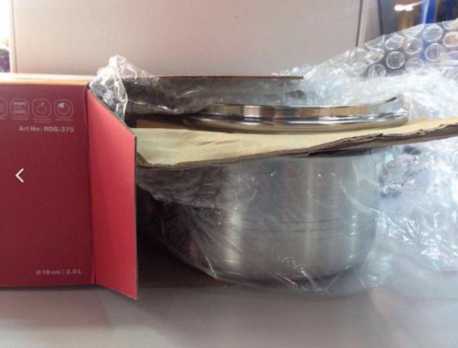 Изделие должно быть полностью упаковано пузырчатую пленку;Изделие должно быть упаковано в индивидуальную коробку, которая должна соответствовать размеру самого изделия. Б. Товары из бьющегося материала (хрупкий товар)На отправлениях с хрупкими товарами должна быть пометка «Не бросать. Хрупкий груз». Если пометки нет и товары повредятся при доставке, мы не сможем возместить их стоимость.К хрупким товарам относятся:посуда, формы из стекла и керамики, зеркала, люстры;статуэтки, вазы, кружки, бокалы из стекла и керамики;стеклянные крышки;кофе в стекле;чай в керамической посуде;все жидкие товары в стекле без индивидуальной упаковки;фоторамки, часы, картины со стеклом без индивидуальной упаковки;керамические ножи без индивидуальной упаковки;электроника, например, телефоны, смартфоны, планшеты, коммуникаторы, регистраторы, навигаторы, жесткие диски, электронные книги, цифровые фоторамки.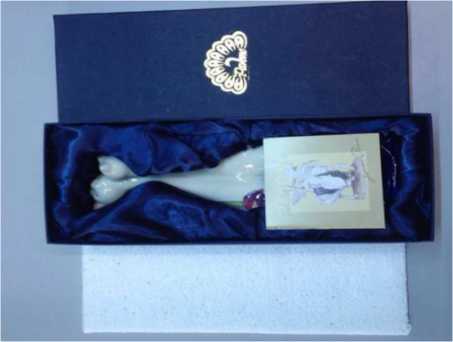 Изделие должно быть полностью упаковано в защитный материал (пузырчатая пленка);Изделие должно быть упаковано в индивидуальную коробку, которая должна соответствовать размеру самого изделия.Товар не должен болтаться внутри коробки: заполните свободное место бумагой или уплотнителем.В. Потенциально опасные грузы:Косметика, бытовая химия,  аэрозольная продукция, лакокрасочные и горюче-смазочные материалы, (изделия с жидким содержанием) 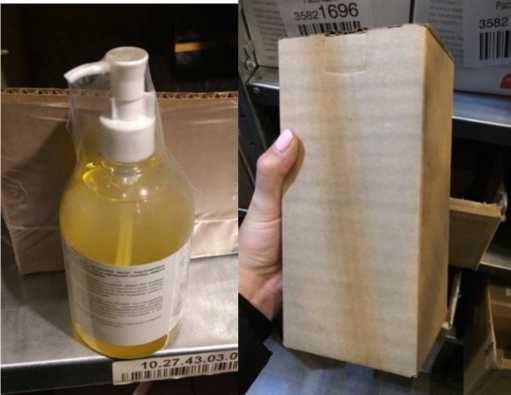 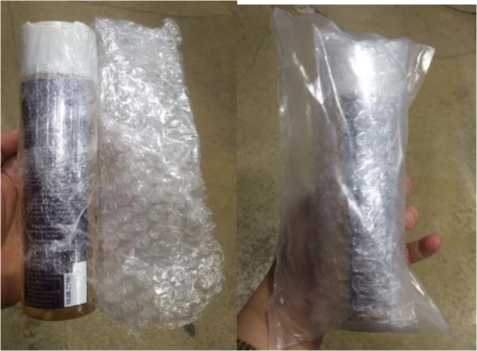 Изделие должно быть полностью упаковано в пузырчатую пленку и плотно зафиксировано;Также принимаются изделия, упакованные в плотную термоусадочную пленку;Изделие должно быть упаковано в индивидуальную коробку, которая должна соответствовать размеру самого изделия или упаковка может быть из плотного полиэтилена, запаянный со всех сторон. Как показано на рисунке.Выбранная внешняя упаковка должна блокировать доступ к содержимому.Необходимо применение прокладочного материала, предотвращающего колебание и повреждение товара.На упаковке должны отсутствовать следы течи или повреждений.Ёмкости с крышками — в вертикальном положении и прикреплен знак «Этой стороной вверх»;Все знаки на упаковке товара, которые указывают на характер его опасности, продублированы на упаковке отправления.Перевозка опасных грузов по территории Российской Федерации регламентируется положениями Европейского соглашения о международной дорожной перевозке опасных грузов (ДОПОГ).Без составления транспортной накладной, содержащей сведения о грузе по требованиям ДОПОГ  опасный груз перевозить нельзя.Необходимые пиктограммы опасности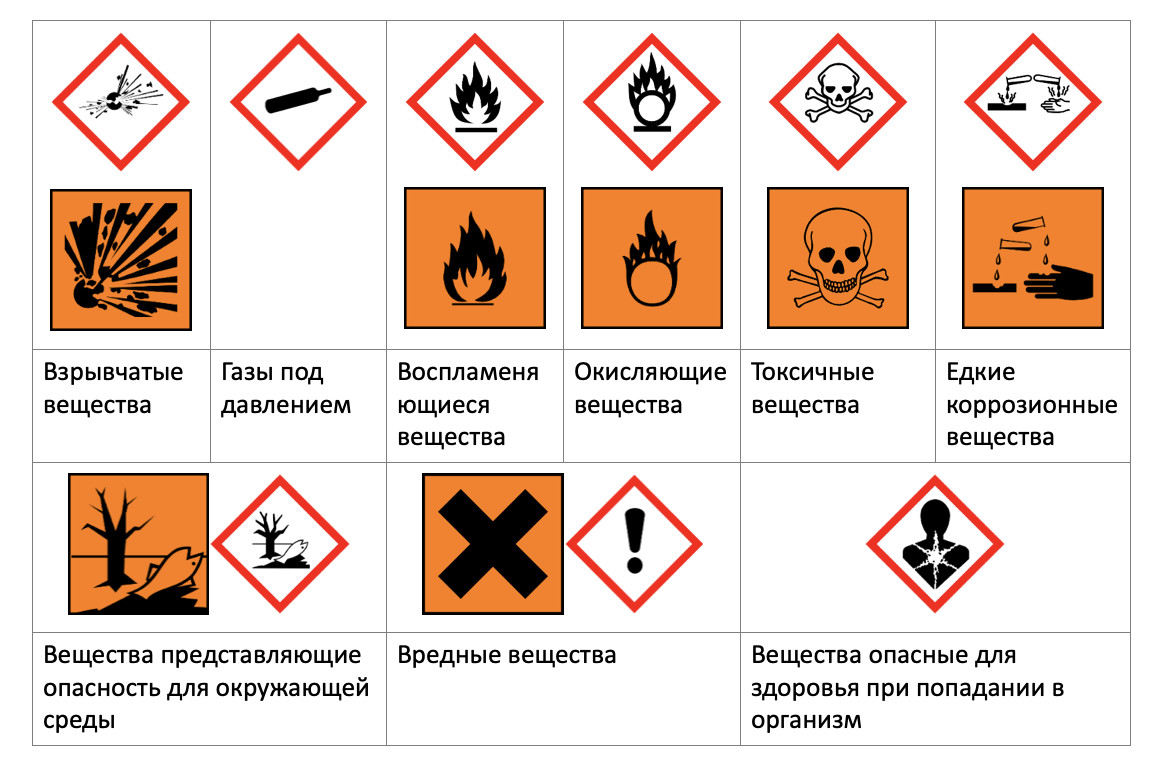 Классы опасности 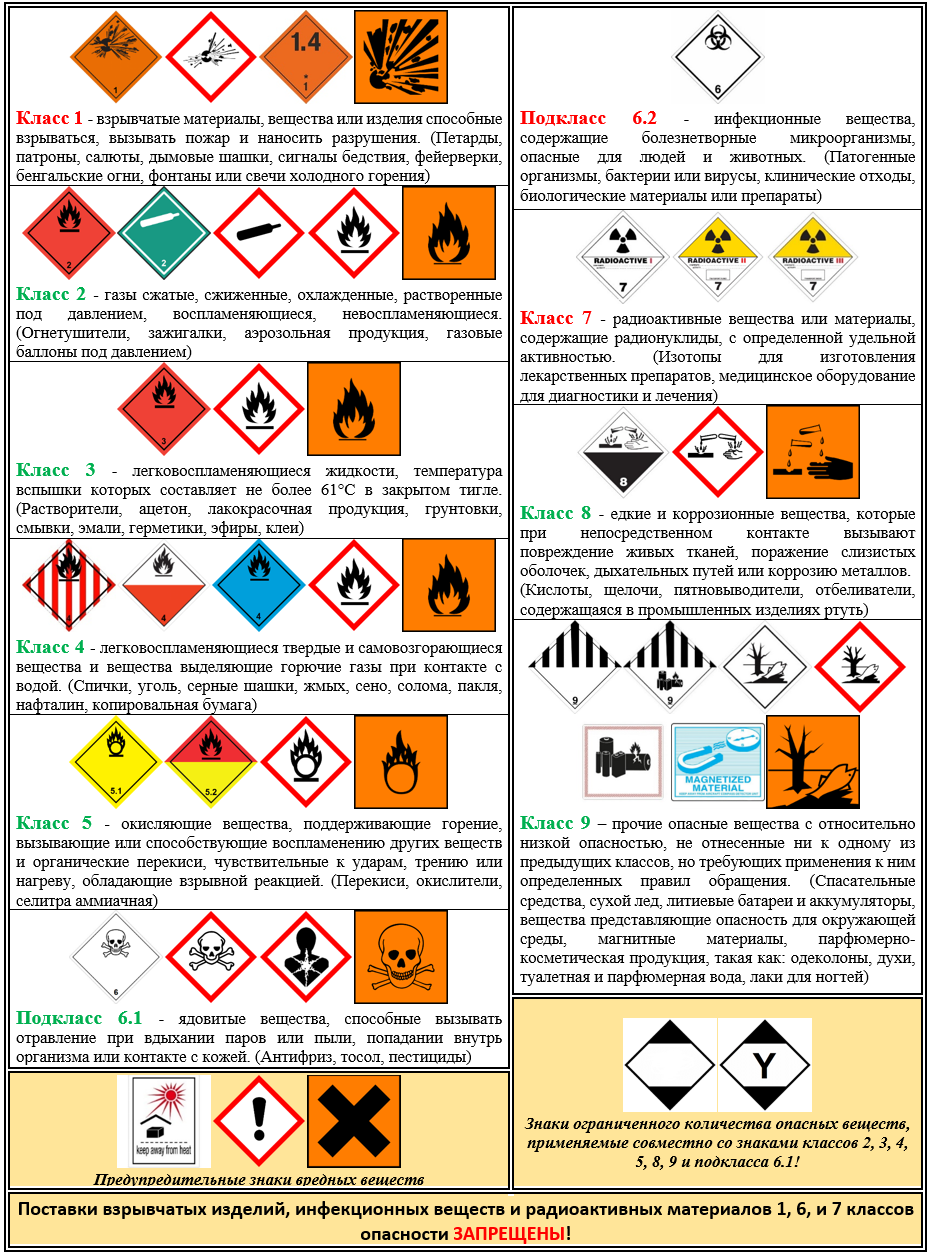 Г. Очки и оправыИзделие должно иметь плотную внешнюю упаковку;Принимается: (футляры из легкого плотного или мягкого пластика, или коробки по размеру изделия).Д. Наполнение сумок, рюкзаков (категория товаров из кожи, эко кожи, полиуретан)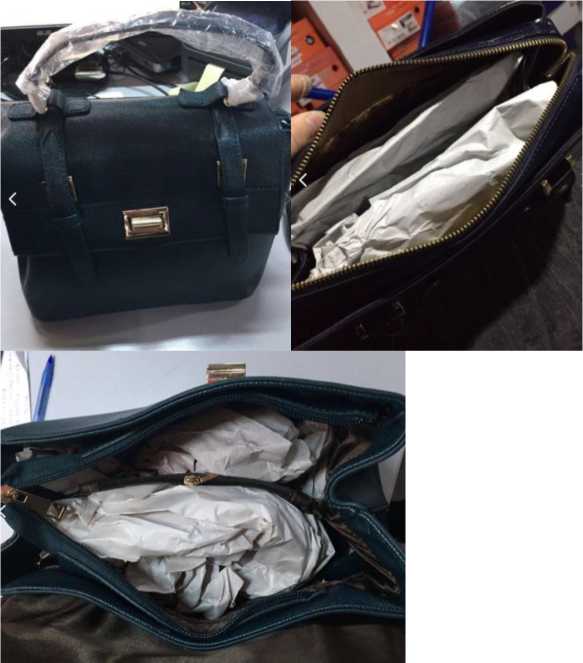 Для сохранения формы данных изделий, оно должно быть наполнено (полиэтилен, бумага, поролон и другие легкие материалы);Индивидуальная упаковка каждого изделия должна быть плотно закрыта, не допускается наличие неупакованных элементов (ручки, ремни, фурнитура).              Интернет Площадка:ТОО  «Tezber Company»                                                Адрес: 050042, Республика Казахстан, город Алматы, Ауэзовский район, ул. Жандосова, дом 98т. +7 778 200 28 89, Банк: АО «Народный Банк Казахстана»ИИК: KZ40601A861007451011 Кбе 17БИК: HSBKKZKXВалюта: KZT   БИН: 220840049630  Директор  __________________________Ахметова Аяужан Магазовна                                 Продавец: «___________________________________»                (Организационно правовая форма)Адрес: ______________________________, т. (______)__________________________,                                             ИНН/КПП ____________________________Р/С _____________________________ в                             ПАО/ОАО «__________________» г._____,                         БИК _______________________________,К/С ________________________________ОГРН______________________________Директор  ООО/ИП  «________________» ФИО________________________________подпись____________________________